Итоги регионального этапа конкурса «Я – гражданин России» 2015 года Человек должен устраивать землю так же заботливо, как он привык устраивать свое жильё, свой дом.                                                                                    А. М. Горький.30 марта в ГБОУ ДПО Тверской областной институт усовершенствования учителей состоялась защита проектов в рамках данного конкурса, что явилось продолжением заочного этапа, проводимого в марте 2015 г. В Оргкомитет регионального этапа конкурса было прислано 17 работ, отобранных в муниципалитетах. Пять из них представляли Тверь, по два – из Сандовского, Сонковского, Старицкого районов, по одному из г. Кимры, Кесовогорского, Краснохолмского, Молоковского и Торжокского районов. Для публичной защиты жюри на заочном этапе, в результате тщательной экспертизы отобрало 7 проектов, которые были представлены четырьмя городскими школами, в том числе, тремя школами областного центра и четырьмя сельскими школами Краснохолмского, Молоковского, Сандовского и Торжокского районов.Как и проведение экспертизы, определение победителей было возложено на жюри в составе:Татаренко Л.Ю., учитель истории и обществознания МБОУ СОШ № 3 г. Торжок, Заслуженный учитель РФ, заместитель председателя Тверского регионального отделения Всероссийской общественной организации «Ассоциации учителей истории и обществознания», региональный тьютор учителей истории и обществознания (Председатель жюри).Савинова О.В., доцент кафедры общего среднего и профессионального образования ГБОУ ДПО ТОИУУ, кандидат педагогических наук, Заслуженный учитель РФ, председатель Тверского регионального отделения Всероссийской общественной организации «Ассоциации учителей истории и обществознания».Голубева Т.А., заведующая кафедрой общего среднего и профессионального образования ГБОУ ДПО ТОИУУ, кандидат психологических наук.Копалиани А.М., доцент кафедры общего среднего и профессионального образования ГБОУ ДПО ТОИУУ, кандидат психологических наук.Зубарева Н.Н., старший преподаватель кафедры общего среднего и профессионального образования ГБОУ ДПО ТОИУУ, секретарь Тверского регионального отделения Всероссийской общественной организации «Ассоциации учителей истории и обществознания».На региональном этапе конкурса представили социальный проект экологической направленности «Чистота в селе – чистота в душе» учащиеся 6 класса МОУ Климовской ООШ Катков Алексей и Шмыров Лев. Ребята точно знают, что человек сам создает неблагоприятные для своей жизни условия, именно он сам должен позаботиться о своей безопасности. Необходимо измерение и контроль состояния важнейших характеристик окружающей среды, широкое просвещение и экологическое образование населения. Какие шаги можно предпринять каждому из нас и человеческому обществу в целом, чтобы избежать этой угрозы? Ответ на этот вопрос очевиден: надо бережно относиться к природе, «ценить ее доверие…»!Учащиеся кружка «Дети и экология XXI век»  живут и работают под девизом экологов «Думать глобально – действовать локально!». Они много знают о глобальных экологических проблемах, но осознают, что им под силу локальные действия в защиту окружающей среды. В своем проекте ребята отмечают совместную природоохранную работу с органами власти: главой  Большепетровского сельского поселения  Алексеевой А.Н., главным специалистом Большепетровского сельского поселения Глазкова Т.П., заведующей сельской библиотекой Барановой Е.М., работниками Торжокского лесничества, СМИ. Организованы и проведены акции по сохранению окружающей среды и экологическому благоустройству места проживания: « ПОМОЙ-ка!», «Кто если не мы!», «Живи родник!». «Посади свое дерево», «Нашим рекам и озерам – чистые берега!», «Летопись добрых дел по сохранению природы», «Сохраним природу Верхневолжья», «Время добрых дел».           Проведены исследовательские работы по определению состояния окружающей среды населенного пункта:  «Определение степени загрязнения воздуха методом лихеноиндикации» ( Тихомирова Анна учащаяся 7 класса),  «Экологическая оценка состояния родников в пойме реки Логовежь», «Комплексная экологическая оценка реки Логовежь в окрестностях деревни Климова» (Смирнова Татьяна, учащаяся 9 класса, Панкова Юлия, учащаяся 8 класса)	   Только совместными усилиями можно сохранить природу для нас и для тех,                кто придет к нам на смену. В главном законе страны конституции Российской Федерации в статье 58 написано «Каждый обязан сохранять природу и окружающую среду, бережно относиться к природным богатствам»               Мы надеемся, что наша  работа – это  посильный вклад в решении данной  проблемы и что на наших улицах станет  меньше мусора, а в черте села сократится  количество несанкционированных свалок и место нашего проживания станет краше и чище.И если мне хочется иногда жить до ста двадцати лет, то только потому, что мало одной жизни, чтобы испытать до конца жизни все очарование и всю исцеляющую силу нашей русской природы. Любовь к родной природе – один из вернейших признаков любви к своей стране.                                                                                                                                                                                                                          К.Г. Паустовский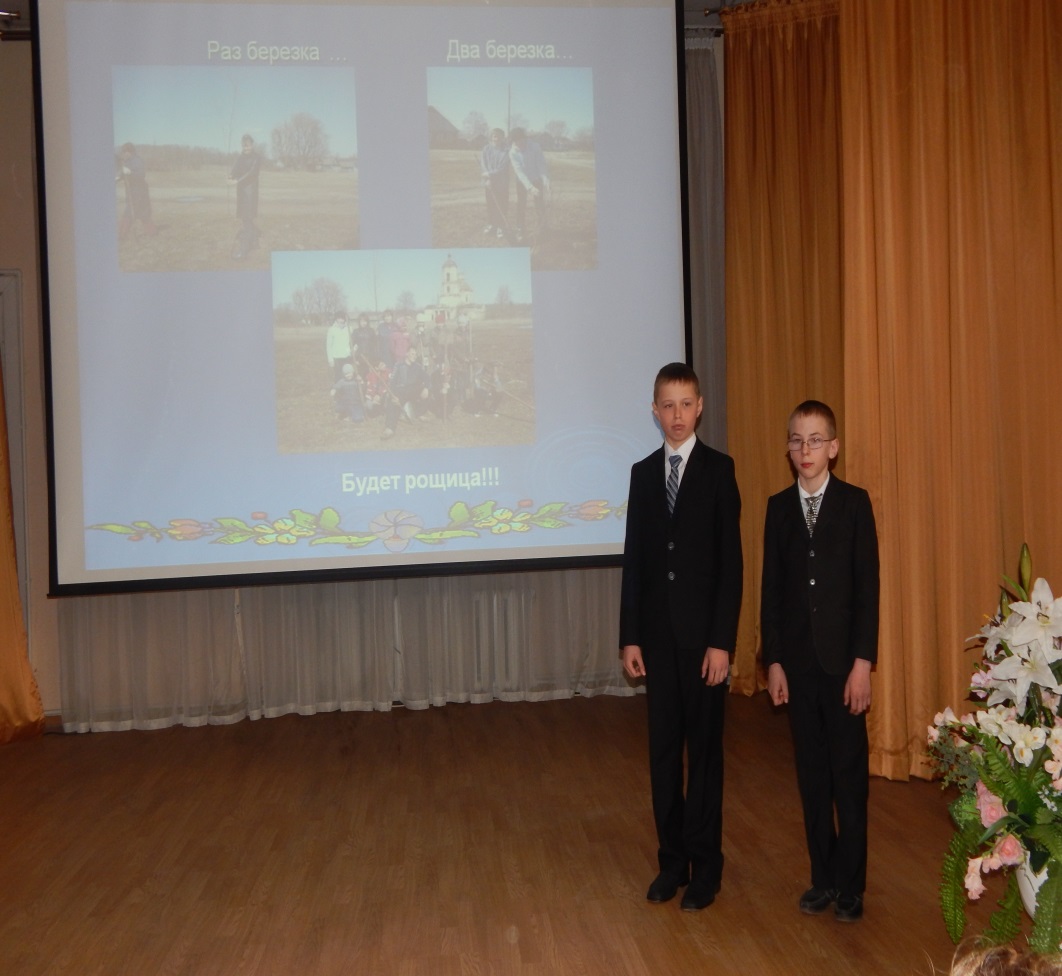         Защита проекта. Шмыров Лев, Катков Алексей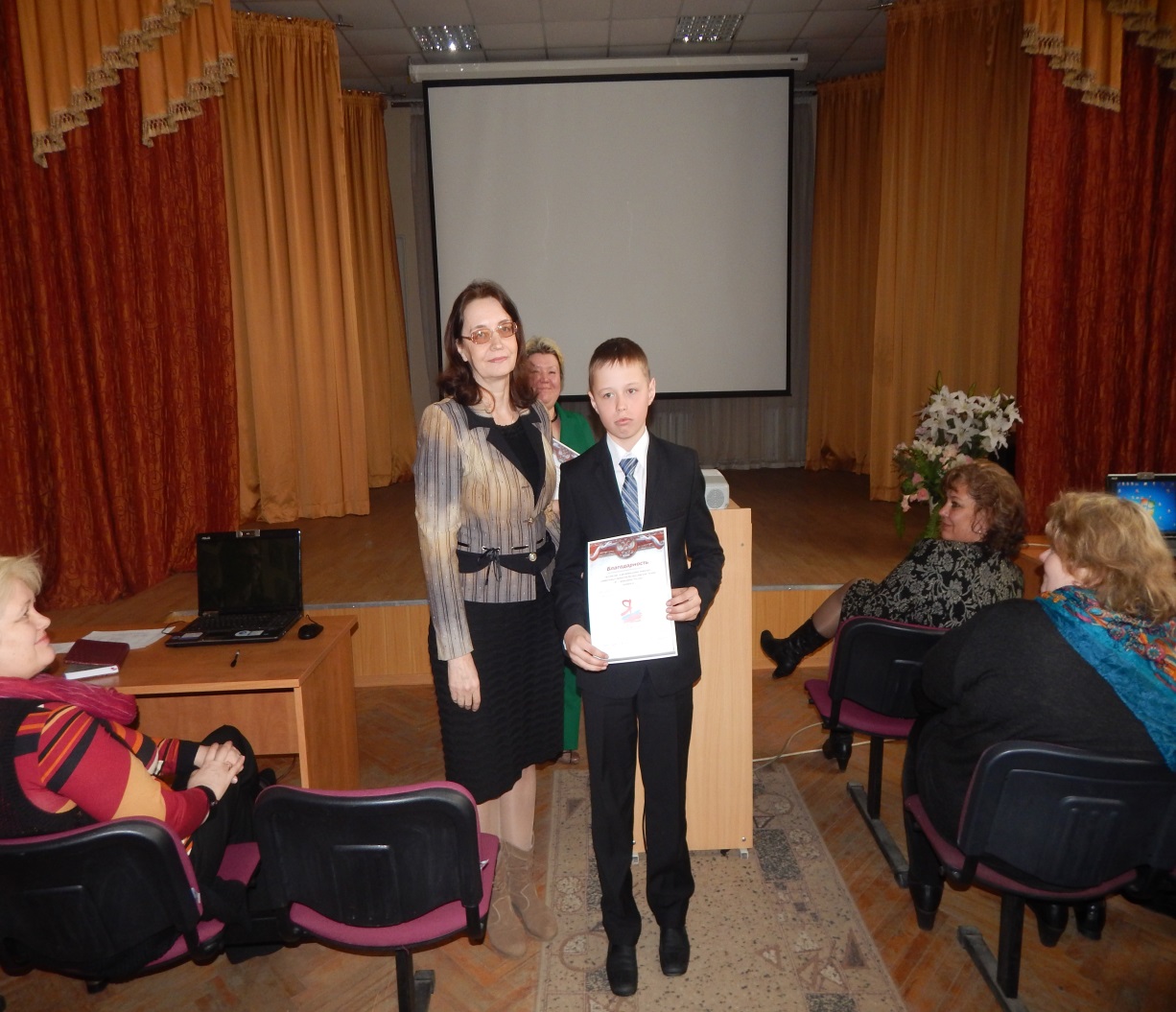                                      Момент награжденияТатаренко Л.Ю., учитель истории и обществознания МБОУ СОШ № 3 г. Торжок награждает учащихся МОУ Климовской ООШ (Шмыров Лев) Руководитель РМО учителей биологии,                                                        учитель МОУ Климовской ООШ Морозова Н.А.